Пресс-релиз20 марта 2019 годаМатеринский капитал на каждый месяц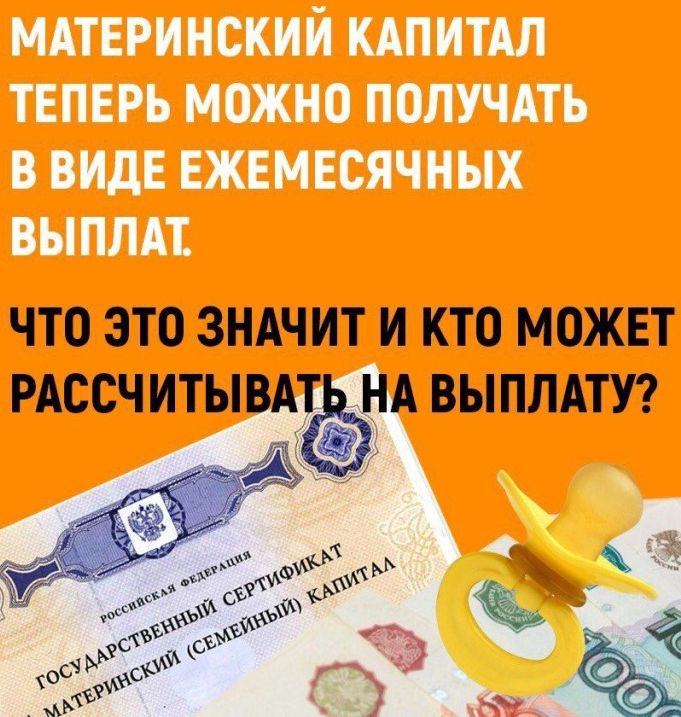 В Управление Пенсионного фонда в Колпинском районе продолжают поступать заявления на установление ежемесячной выплаты из средств материнского (семейного) капитала. Такая возможность у владельцев МСК появилась в начале прошлого года, после принятых Правительством РФ новых демографических мер по поддержке российских семей с детьми.Для сведения: новое направление распространяется на семьи с низкими доходами (менее 1,5 прожиточного минимума трудоспособного населения на одного человека в семье) в которых второй ребенок был рожден или усыновлен после 1 января 2018 года. Она осуществляется до достижения ребенком 1,5 лет, однако первый выплатной период рассчитан на год. После этого нужно вновь подать заявление на ее назначение. Выплаты прекращаются, если МСК использован полностью, семья меняет место жительства или ребенку исполнилось полтора года. Кроме этого, такую выплату при необходимости можно прекратить по заявлению получателя.Исходя из величины прожиточного минимума для трудоспособного населения Санкт-Петербурга на II квартал 2018 года, семья должна иметь доход не более 18 095 рублей 70 копеек в месяц на одного человека, для получения выплат. Сама же ежемесячная выплата составит размер прожиточного минимума ребенка во II квартале 2018 года - 10 741 рубль 70 копеек. При подсчете общего дохода семьи учитываются зарплаты, премии, пенсии, социальные пособия, стипендии, различного рода компенсации, алименты и др. При обращении в Пенсионный фонд суммы этих выплат должны быть подтверждены соответствующими документами за исключением выплат, полученных от ПФР. При подсчете не учитываются суммы единовременной материальной помощи из федерального бюджета в связи чрезвычайными происшествиями, доходы от банковских депозитов и сдачи в аренду имущества. Для подсчета дохода семьи можно воспользоваться семейным калькулятором на сайте Пенсионного фонда www.pfrf.ru. С его помощью можно рассчитать среднедушевой доход семьи, который учитывается при назначении выплаты. Калькулятор прост в использовании: достаточно указать состав семьи, регион проживания и доходы родителей и детей, после чего программа выдаст результат. Найти калькулятор можно в разделе «Жизненные ситуации» — «Как получить ежемесячную выплату из средств материнского капитала».Ежемесячная выплата не назначается, если ребенок находятся на полном государственном обеспечении, если представлены недостоверные сведения о доходах семьи, а также гражданам, которые лишены родительских прав.Заявление о назначении ежемесячной выплаты можно подать в клиентской службе Управления Пенсионного фонда в Колпинском районе, через МФЦ или через Личный кабинет гражданина на сайте http://www.pfrf.ru. Деньги будут перечисляться на счет гражданина в российской кредитной организации. Подать заявление на установление ежемесячной выплаты можно в любое время в течение полутора лет со дня рождения второго ребенка. Если обратиться в первые шесть месяцев после рождения ребенка, выплата будет установлена с даты рождения ребенка, то есть будут выплачены средства, в том числе и за месяцы до обращения. Если обратиться позднее шести месяцев после рождения ребенка, выплата устанавливается со дня подачи заявления. Среднедушевой доход рассчитывается из суммы доходов семьи за последние 12 месяцев, предшествующих месяцу подачи заявления.Напомним, что ежемесячная выплата осуществляется из средств материнского (семейного) капитала (средства федерального бюджета), и на сумму ежемесячной выплаты уменьшается размер М(С)К получателя. Размер М(С)К на сегодняшний день составляет 453 026 рублей.